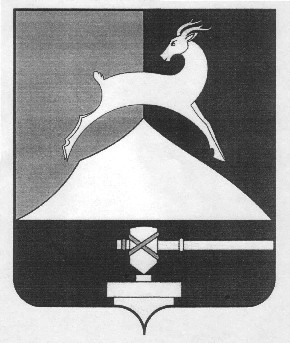 Администрация Усть-Катавского городского округаЧелябинской областиПОСТАНОВЛЕНИЕОт 01.04.2019 г.						                                             № 461О утверждении Расписания выезда подразделений пожарно-спасательных гарнизонов для тушенияпожаров и проведения аварийно-спасательныхработ на территории Усть-Катавского городского округаВ соответствии с приказом МЧС России от 25 октября 2017 года №467 «Об утверждении Положения о пожарно-спасательных гарнизонах» и в целях определения порядка привлечения сил и средств для тушения пожаров и проведения аварийно-спасательных работ, повышения уровня противопожарной защиты населённых пунктов, расположенных на территории городского округа администрация Усть-Катавского городского округа, ПОСТАНОВЛЯЕТ:Утвердить Расписание выезда подразделений пожарно-спасательных гарнизонов для тушения пожаров и проведения аварийно-спасательных работ на территории городского округа (Прилагается).Общему отделу администрации Усть-Катавского городского округа (О.Л.Толоконникова) обнародовать настоящее постановление на информационном стенде и разместить на официальном сайте администрации Усть-Катавского городского округа.Контроль за выполнением настоящего постановления оставляю за собой.Глава Усть-Катавского городского округа				      С.Д.Семков                    УТВЕРЖДАЮГлава Усть-Катавского городского округа ______________________ С.Д. Семков«___» _________________ 2019 г.            СОГЛАСОВАНОНачальник Главного управленияМЧС России по Челябинской областигенерал-майор внутренней службы___________________   Ю.Н. Буренко «_____» _____________ 2019 г. РАСПИСАНИЕ ВЫЕЗДАподразделений пожарно-спасательных гарнизонов для тушения пожаров и проведения аварийно-спасательныхработ на территории Усть-Катавского городского округа Челябинской областиПримечания:1. * - на аварийно-спасательные работы техника высылается по обстановке и по усмотрению РТП и ЛЧС.2. ** - оборудование и средства МГ ОПТКП № 10 привлекать по указанию РТП и ЛЧС.3. Копии направляются руководителям подразделений, указанных в Расписании выезда.Начальник Ашинского пожарно - спасательного гарнизона                                                                                     Д.В. ЧаловРайон(подрайон)выездаподразделенияНомер (ранг) пожара:Номер (ранг) пожара:Номер (ранг) пожара:Номер (ранг) пожара:Номер (ранг) пожара:Номер (ранг) пожара:Номер (ранг) пожара:Номер (ранг) пожара:Номер (ранг) пожара:Номер (ранг) пожара:Номер (ранг) пожара:Номер (ранг) пожара:Аварийно-спасательные работыАварийно-спасательные работыРайон(подрайон)выездаподразделения№1№1№1№ 1-бис№ 1-бис№ 1-бис№2№2№2№3№3№3Район(подрайон)выездаподразделенияПривлекаемые подразделенияРасчетноевремяприбытия кнаиболееудаленнойточкерайонавыездаРасчетноевремяприбытия кнаиболееудаленнойточкерайонавыездаПривлекаемые подразделенияРасчетноевремяприбытия кнаиболееудаленнойточкерайонавыездаРасчетноевремяприбытия кнаиболееудаленнойточкерайонавыездаПривлекаемые подразделенияРасчетноевремяприбытия кнаиболееудаленнойточкерайонавыездаРасчетноевремяприбытия кнаиболееудаленнойточкерайонавыездаПривлекаемые подразделенияРасчетноевремяприбытия кнаиболееудаленнойточкерайонавыездаРасчетноевремяприбытия кнаиболееудаленнойточкерайонавыездаПривлекаемые подразделенияРасчетноевремяприбытия кнаиболееудаленнойточкерайонавыездаУсть-Катавский городской округУсть-Катавский городской округУсть-Катавский городской округУсть-Катавский городской округУсть-Катавский городской округУсть-Катавский городской округУсть-Катавский городской округУсть-Катавский городской округУсть-Катавский городской округУсть-Катавский городской округУсть-Катавский городской округУсть-Катавский городской округУсть-Катавский городской округУсть-Катавский городской округУсть-Катавский городской округ12334556778991011г. Усть-Катавг. Усть-Катавг. Усть-Катавг. Усть-Катавг. Усть-Катавг. Усть-Катавг. Усть-Катавг. Усть-Катавг. Усть-Катавг. Усть-Катавг. Усть-Катавг. Усть-Катавг. Усть-Катавг. Усть-Катавг. Усть-Катав75 ПСЧАЦ(1)псч75АЦ(2)псч75АЦ(1)псч75АЦ(2)псч751818АЦ(2)спсч3АЦ(2)псч14АЦ(2)спсч3АЦ(2)псч141334АЦ(1)псч14АЦпч224АЦ(2)пч121АЦпсч10АРпсч50ПНСпсч50АЦ(1)псч14АЦпч224АЦ(2)пч121АЦпсч10АРпсч50ПНСпсч5034353647169169АЦ(1)пч121АЦдпк п.Вязовая АЦ(2)пч120АЦ(2)пч122АЦ(2)псч50АЦ(1)пч121АЦдпк п.Вязовая АЦ(2)пч120АЦ(2)пч122АЦ(2)псч5036537885109АЛпсч75АСМ У-Кпсо*Урал (вахта) У-Кпсо*МГ ОПТКП №10**7181818-229Итого по видам:АЦ-2АЦ-2АЦ-2АЦ-4АЦ-4АЦ-4АЦ-8, АР-1, ПНС-1АЦ-8, АР-1, ПНС-1АЦ-8, АР-1, ПНС-1АЦ-13, АР-1, ПНС-1АЦ-13, АР-1, ПНС-1АЦ-13, АР-1, ПНС-1АЦ-3; АЛ-2; АР-1; ПНС-1; АПП-1, ПСА-1, АШ-1; АСМ-1; Урал(Вахта)-1                           АЦ-3; АЛ-2; АР-1; ПНС-1; АПП-1, ПСА-1, АШ-1; АСМ-1; Урал(Вахта)-1                           Всего:2224441010101515151212п. Малый Бердяш (БЕЗВОДНЫЙ)п. Малый Бердяш (БЕЗВОДНЫЙ)п. Малый Бердяш (БЕЗВОДНЫЙ)п. Малый Бердяш (БЕЗВОДНЫЙ)п. Малый Бердяш (БЕЗВОДНЫЙ)п. Малый Бердяш (БЕЗВОДНЫЙ)п. Малый Бердяш (БЕЗВОДНЫЙ)п. Малый Бердяш (БЕЗВОДНЫЙ)п. Малый Бердяш (БЕЗВОДНЫЙ)п. Малый Бердяш (БЕЗВОДНЫЙ)п. Малый Бердяш (БЕЗВОДНЫЙ)п. Малый Бердяш (БЕЗВОДНЫЙ)п. Малый Бердяш (БЕЗВОДНЫЙ)п. Малый Бердяш (БЕЗВОДНЫЙ)п. Малый Бердяш (БЕЗВОДНЫЙ)75 ПСЧАЦ(1)псч75АЦ(2)псч75АЦ(1)псч75АЦ(2)псч751111АЦ(2)спсч3АЦ(2)псч14АЦ(2)спсч3АЦ(2)псч141332АЦ(1)псч14АЦпч224АЦ(2)пч121АЦпсч10АРпсч50ПНСпсч50АЦ(1)псч14АЦпч224АЦ(2)пч121АЦпсч10АРпсч50ПНСпсч5032333845161161АЦ(1)пч121АЦ(2)пч120АЦ(2)пч122АЦ(2)псч50АЦ(1)пч121АЦ(2)пч120АЦ(2)пч122АЦ(2)псч50386585101АСМУ-Кпсо*Урал (вахта) У-Кпсо*МГ ОПТКП №10**111111-221Итого по видам:АЦ-2АЦ-2АЦ-2АЦ-4АЦ-4АЦ-4АЦ-8, АР-1, ПНС-1АЦ-8, АР-1, ПНС-1АЦ-8, АР-1, ПНС-1АЦ-12, АР-1, ПНС-1АЦ-12, АР-1, ПНС-1АЦ-12, АР-1, ПНС-1АЦ-3; АР-1; ПНС-1; АПП-1, ПСА-1, АШ-1; АСМ-1; Урал(Вахта)-1АЦ-3; АР-1; ПНС-1; АПП-1, ПСА-1, АШ-1; АСМ-1; Урал(Вахта)-1Всего:2224441010101414141010д. Вергаза (БЕЗВОДНЫЙ)д. Вергаза (БЕЗВОДНЫЙ)д. Вергаза (БЕЗВОДНЫЙ)д. Вергаза (БЕЗВОДНЫЙ)д. Вергаза (БЕЗВОДНЫЙ)д. Вергаза (БЕЗВОДНЫЙ)д. Вергаза (БЕЗВОДНЫЙ)д. Вергаза (БЕЗВОДНЫЙ)д. Вергаза (БЕЗВОДНЫЙ)д. Вергаза (БЕЗВОДНЫЙ)д. Вергаза (БЕЗВОДНЫЙ)д. Вергаза (БЕЗВОДНЫЙ)д. Вергаза (БЕЗВОДНЫЙ)д. Вергаза (БЕЗВОДНЫЙ)д. Вергаза (БЕЗВОДНЫЙ)75 ПСЧАЦ(2)псч89 АЦ(1)псч75АЦ(2)псч75АЦ(2)псч89 АЦ(1)псч75АЦ(2)псч75375555АЦпч224АЦ(2)пч121АЦпч224АЦ(2)пч1215775АЦ(1)пч121АЦ(1)псч14АЦ(2)псч14АЦпсч10 АРпсч50ПНСпсч50АЦ(1)пч121АЦ(1)псч14АЦ(2)псч14АЦпсч10 АРпсч50ПНСпсч5075767680214214АЦдпк с.Тюбеляс АЦ(2)пч120АЦ(2)пч122 АЦ(2)псч50АЦдпк с.Тюбеляс АЦ(2)пч120АЦ(2)пч122 АЦ(2)псч505599127154АСМУ-Кпсо*Урал (вахта) У-Кпсо*МГ ОПТКП №10**535353-274Итого по видам:АЦ-3АЦ-3АЦ-3АЦ-5АЦ-5АЦ-5АЦ-9, АР-1, ПНС-1АЦ-9, АР-1, ПНС-1АЦ-9, АР-1, ПНС-1АЦ-13, АР-1, ПНС-1АЦ-13, АР-1, ПНС-1АЦ-13, АР-1, ПНС-1АЦ-3; АР-1; ПНС-1; АПП-1, ПСА-1, АШ-1; АСМ-1; Урал(Вахта)-1АЦ-3; АР-1; ПНС-1; АПП-1, ПСА-1, АШ-1; АСМ-1; Урал(Вахта)-1Всего:3335551111111515151010п. Вязоваяп. Вязоваяп. Вязоваяп. Вязоваяп. Вязоваяп. Вязоваяп. Вязоваяп. Вязоваяп. Вязоваяп. Вязоваяп. Вязоваяп. Вязоваяп. Вязоваяп. Вязоваяп. ВязоваяПЧ-121АЦдпк п. ВязоваяАЦ(1)пч121АЦ(2)псч14АЦдпк п. ВязоваяАЦ(1)пч121АЦ(2)псч1451338АЦ(2)пч121АЦ(2)псч75АЦ(2)пч121АЦ(2)псч751355АЦ(2)спсч2 АЦ(1)псч14АЦ(1)псч75АЦ(2)пч122АРпсч50ПНСпсч50АЦ(2)спсч2 АЦ(1)псч14АЦ(1)псч75АЦ(2)пч122АРпсч50ПНСпсч5027385572204204АЦдпк с.ТюбелясАЦпсч10АЦ(2)псч49АЦ(2)пч120АЦдпк с.ТюбелясАЦпсч10АЦ(2)псч49АЦ(2)пч120197981101АСМУ-Кпсо*Урал (вахта) У-Кпсо*МГ ОПТКП №10**535355-264Итого по видам:АЦ-3АЦ-3АЦ-3АЦ-5АЦ-5АЦ-5АЦ-9, АР-1, ПНС-1АЦ-9, АР-1, ПНС-1АЦ-9, АР-1, ПНС-1АЦ-13, АР-1, ПНС-1АЦ-13, АР-1, ПНС-1АЦ-13, АР-1, ПНС-1АЦ-3; АР-1; ПНС-1; АПП-1, ПСА-1, АШ-1; АСМ-1; Урал(Вахта)-1                         АЦ-3; АР-1; ПНС-1; АПП-1, ПСА-1, АШ-1; АСМ-1; Урал(Вахта)-1                         Всего:3335551111111515151010п. Кочкари (БЕЗВОДНЫЙ)п. Кочкари (БЕЗВОДНЫЙ)п. Кочкари (БЕЗВОДНЫЙ)п. Кочкари (БЕЗВОДНЫЙ)п. Кочкари (БЕЗВОДНЫЙ)п. Кочкари (БЕЗВОДНЫЙ)п. Кочкари (БЕЗВОДНЫЙ)п. Кочкари (БЕЗВОДНЫЙ)п. Кочкари (БЕЗВОДНЫЙ)п. Кочкари (БЕЗВОДНЫЙ)п. Кочкари (БЕЗВОДНЫЙ)п. Кочкари (БЕЗВОДНЫЙ)п. Кочкари (БЕЗВОДНЫЙ)п. Кочкари (БЕЗВОДНЫЙ)п. Кочкари (БЕЗВОДНЫЙ)75 ПСЧАЦ(1)псч75АЦ(2)псч75АЦ(1)псч75АЦ(2)псч752929АЦ(2)спсч3АЦ(2)пч121АЦ(2)спсч3АЦ(2)пч1213361АЦ(1)псч14АЦ(2)псч14АЦпч224АЦпсч10АРпсч50ПНСпсч50АЦ(1)псч14АЦ(2)псч14АЦпч224АЦпсч10АРпсч50ПНСпсч5067676976188188АЦ(1)пч121АЦ(2)пч120АЦ(2)пч122 АЦ(2)псч50АЦ(1)пч121АЦ(2)пч120АЦ(2)пч122 АЦ(2)псч5061101106128АСМУ-Кпсо*Урал (вахта) У-Кпсо*МГ ОПТКП №10**292929-248Итого по видам:АЦ-2АЦ-2АЦ-2АЦ-4АЦ-4АЦ-4АЦ-8, АР-1, ПНС-1АЦ-8, АР-1, ПНС-1АЦ-8, АР-1, ПНС-1АЦ-12, АР-1, ПНС-1АЦ-12, АР-1, ПНС-1АЦ-12, АР-1, ПНС-1АЦ-3; АР-1; ПНС-1; АПП-1, ПСА-1, АШ-1; АСМ-1; Урал(Вахта)-1                         АЦ-3; АР-1; ПНС-1; АПП-1, ПСА-1, АШ-1; АСМ-1; Урал(Вахта)-1                         Всего:2224441010101414141010п. Верхняя Лука (БЕЗВОДНЫЙ)п. Верхняя Лука (БЕЗВОДНЫЙ)п. Верхняя Лука (БЕЗВОДНЫЙ)п. Верхняя Лука (БЕЗВОДНЫЙ)п. Верхняя Лука (БЕЗВОДНЫЙ)п. Верхняя Лука (БЕЗВОДНЫЙ)п. Верхняя Лука (БЕЗВОДНЫЙ)п. Верхняя Лука (БЕЗВОДНЫЙ)п. Верхняя Лука (БЕЗВОДНЫЙ)п. Верхняя Лука (БЕЗВОДНЫЙ)п. Верхняя Лука (БЕЗВОДНЫЙ)п. Верхняя Лука (БЕЗВОДНЫЙ)п. Верхняя Лука (БЕЗВОДНЫЙ)п. Верхняя Лука (БЕЗВОДНЫЙ)п. Верхняя Лука (БЕЗВОДНЫЙ)75 ПСЧАЦ(2)псч89 АЦ(1)псч75АЦ(2)псч75АЦ(2)псч89 АЦ(1)псч75АЦ(2)псч75575959АЦпч224АЦ(2)пч121АЦпч224АЦ(2)пч1216484АЦ(1)пч121АЦ(1)псч14АЦ(2)псч14АЦпсч10АРпсч50ПНСпсч50АЦ(1)пч121АЦ(1)псч14АЦ(2)псч14АЦпсч10АРпсч50ПНСпсч5084858592218218АЦдпк с.Тюбеляс АЦ(2)пч120АЦ(2)пч122 АЦ(2)псч50АЦдпк с.Тюбеляс АЦ(2)пч120АЦ(2)пч122 АЦ(2)псч5061105132158АСМУ-Кпсо*Урал (вахта) У-Кпсо*МГ ОПТКП №10**595959-278Итого по видам:АЦ-3АЦ-3АЦ-3АЦ-5АЦ-5АЦ-5АЦ-9, АР-1, ПНС-1АЦ-9, АР-1, ПНС-1АЦ-9, АР-1, ПНС-1АЦ-13, АР-1, ПНС-1АЦ-13, АР-1, ПНС-1АЦ-13, АР-1, ПНС-1АЦ-3; АР-1; ПНС-1; АПП-1, ПСА-1, АШ-1; АСМ-1; Урал(Вахта)-1                         АЦ-3; АР-1; ПНС-1; АПП-1, ПСА-1, АШ-1; АСМ-1; Урал(Вахта)-1                         Всего:3335551111111515151010с. Минкас. Минкас. Минкас. Минкас. Минкас. Минкас. Минкас. Минкас. Минкас. Минкас. Минкас. Минкас. Минкас. Минкас. Минка75 ПСЧАЦ(1)псч75АЦ(2)псч75АЦ(1)псч75АЦ(2)псч753131АЦ(2)спсч3АЦ(2)пч121АЦ(2)спсч3АЦ(2)пч1212657АЦ(1)пч121АЦ(1)псч14АЦ(2)псч14АЦпч224АРпсч50ПНСпсч50АЦ(1)пч121АЦ(1)псч14АЦ(2)псч14АЦпч224АРпсч50ПНСпсч5057585859190190АЦдпк с.Тюбеляс АЦпсч10АЦ(2)пч120АЦ(2)пч122 АЦдпк с.Тюбеляс АЦпсч10АЦ(2)пч120АЦ(2)пч122 307090109АСМУ-Кпсо*Урал (вахта) У-Кпсо*МГ ОПТКП №10**313131-250Итого по видам:АЦ-2АЦ-2АЦ-2АЦ-4АЦ-4АЦ-4АЦ-8, АР-1, ПНС-1АЦ-8, АР-1, ПНС-1АЦ-8, АР-1, ПНС-1АЦ-12, АР-1, ПНС-1АЦ-12, АР-1, ПНС-1АЦ-12, АР-1, ПНС-1АЦ-3; АР-1; ПНС-1; АПП-1, ПСА-1, АШ-1; АСМ-1; Урал(Вахта)-1                                                  АЦ-3; АР-1; ПНС-1; АПП-1, ПСА-1, АШ-1; АСМ-1; Урал(Вахта)-1                                                  Всего:2224441010101414141010п. ж/д станция Минка (БЕЗВОДНЫЙ)п. ж/д станция Минка (БЕЗВОДНЫЙ)п. ж/д станция Минка (БЕЗВОДНЫЙ)п. ж/д станция Минка (БЕЗВОДНЫЙ)п. ж/д станция Минка (БЕЗВОДНЫЙ)п. ж/д станция Минка (БЕЗВОДНЫЙ)п. ж/д станция Минка (БЕЗВОДНЫЙ)п. ж/д станция Минка (БЕЗВОДНЫЙ)п. ж/д станция Минка (БЕЗВОДНЫЙ)п. ж/д станция Минка (БЕЗВОДНЫЙ)п. ж/д станция Минка (БЕЗВОДНЫЙ)п. ж/д станция Минка (БЕЗВОДНЫЙ)п. ж/д станция Минка (БЕЗВОДНЫЙ)п. ж/д станция Минка (БЕЗВОДНЫЙ)п. ж/д станция Минка (БЕЗВОДНЫЙ)75 ПСЧАЦ(1)псч75АЦ(2)псч75АЦ(1)псч75АЦ(2)псч752222АЦ(2)спсч3АЦ(2)пч121АЦ(2)спсч3АЦ(2)пч1211848АЦ(1)псч14АЦ(2)псч14АЦпч224АЦпсч10АРпсч50ПНСпсч50АЦ(1)псч14АЦ(2)псч14АЦпч224АЦпсч10АРпсч50ПНСпсч5049495060181181АЦдпк с.ТюбелясАЦ(1)пч121АЦ(2)пч120АЦ(2)пч122 АЦдпк с.ТюбелясАЦ(1)пч121АЦ(2)пч120АЦ(2)пч122 394884101АСМУ-Кпсо*Урал (вахта) У-Кпсо*МГ ОПТКП №10**222222-241Итого по видам:АЦ-2АЦ-2АЦ-2АЦ-4АЦ-4АЦ-4АЦ-8, АР-1, ПНС-1АЦ-8, АР-1, ПНС-1АЦ-8, АР-1, ПНС-1АЦ-12, АР-1, ПНС-1АЦ-12, АР-1, ПНС-1АЦ-12, АР-1, ПНС-1АЦ-3; АР-1; ПНС-1; АПП-1, ПСА-1, АШ-1; АСМ-1; Урал(Вахта)-1                                                  АЦ-3; АР-1; ПНС-1; АПП-1, ПСА-1, АШ-1; АСМ-1; Урал(Вахта)-1                                                  Всего:2224441010101414141010п. Сулуяновский (БЕЗВОДНЫЙ)п. Сулуяновский (БЕЗВОДНЫЙ)п. Сулуяновский (БЕЗВОДНЫЙ)п. Сулуяновский (БЕЗВОДНЫЙ)п. Сулуяновский (БЕЗВОДНЫЙ)п. Сулуяновский (БЕЗВОДНЫЙ)п. Сулуяновский (БЕЗВОДНЫЙ)п. Сулуяновский (БЕЗВОДНЫЙ)п. Сулуяновский (БЕЗВОДНЫЙ)п. Сулуяновский (БЕЗВОДНЫЙ)п. Сулуяновский (БЕЗВОДНЫЙ)п. Сулуяновский (БЕЗВОДНЫЙ)п. Сулуяновский (БЕЗВОДНЫЙ)п. Сулуяновский (БЕЗВОДНЫЙ)п. Сулуяновский (БЕЗВОДНЫЙ)75 ПСЧАЦ(2)псч89 АЦ(1)псч75АЦ (2) псч75АЦ(2)псч89 АЦ(1)псч75АЦ (2) псч75256464АЦпч224АЦ(2)пч121АЦпч224АЦ(2)пч1214583АЦ(2)пч121АЦ(1)псч14АЦ(2)псч14АЦпсч10АРпсч50ПНСпсч50АЦ(2)пч121АЦ(1)псч14АЦ(2)псч14АЦпсч10АРпсч50ПНСпсч5083858587223223АЦдпк с.ТюбелясАЦ(2)пч120АЦ(2)пч122 АЦ(2)псч50АЦдпк с.ТюбелясАЦ(2)пч120АЦ(2)пч122 АЦ(2)псч5067111137163АСМУ-Кпсо*Урал (вахта) У-Кпсо*МГ ОПТКП №10**646464-283Итого по видам:АЦ-3АЦ-3АЦ-3АЦ-5АЦ-5АЦ-5АЦ-9, АР-1, ПНС-1АЦ-9, АР-1, ПНС-1АЦ-9, АР-1, ПНС-1АЦ-13, АР-1, ПНС-1АЦ-13, АР-1, ПНС-1АЦ-13, АР-1, ПНС-1АЦ-3; АР-1; ПНС-1; АПП-1, ПСА-1, АШ-1; АСМ-1; Урал(Вахта)-1                                                                          АЦ-3; АР-1; ПНС-1; АПП-1, ПСА-1, АШ-1; АСМ-1; Урал(Вахта)-1                                                                          Всего:3335551111111515151010с. Тюбелясс. Тюбелясс. Тюбелясс. Тюбелясс. Тюбелясс. Тюбелясс. Тюбелясс. Тюбелясс. Тюбелясс. Тюбелясс. Тюбелясс. Тюбелясс. Тюбелясс. Тюбелясс. ТюбелясПЧ 121АЦдпк с. Тюбеляс АЦ(1)пч121АЦ(2)псч75АЦдпк с. Тюбеляс АЦ(1)пч121АЦ(2)псч7543855АЦ(2)пч121АЦ(2)псч14АЦ(2)пч121АЦ(2)псч143852АЦдпк п.ВязоваяАЦ(1)псч14АЦ(1)псч75АЦпч224АРпсч50ПНСпсч50АЦдпк п.ВязоваяАЦ(1)псч14АЦ(1)псч75АЦпч224АРпсч50ПНСпсч5019525562214214АЦ(2)пч122АЦ(2)псч49АЦ(2)пч120АЦ(2)псч50АЦ(2)пч122АЦ(2)псч49АЦ(2)пч120АЦ(2)псч5068107112154АСМУ-Кпсо*Урал (вахта) У-Кпсо*МГ ОПТКП №10**555555-274Итого по видам:АЦ-3АЦ-3АЦ-3АЦ-5АЦ-5АЦ-5АЦ-9, АР-1, ПНС-1АЦ-9, АР-1, ПНС-1АЦ-9, АР-1, ПНС-1АЦ-13, АР-1, ПНС-1АЦ-13, АР-1, ПНС-1АЦ-13, АР-1, ПНС-1АЦ-3; АР-1; ПНС-1; АПП-1, ПСА-1, АШ-1; АСМ-1; Урал(Вахта)-1                                                                          АЦ-3; АР-1; ПНС-1; АПП-1, ПСА-1, АШ-1; АСМ-1; Урал(Вахта)-1                                                                          Всего:3335551111111515151010п.Усть-Катав ж/д станция (БЕЗВОДНЫЙ)п.Усть-Катав ж/д станция (БЕЗВОДНЫЙ)п.Усть-Катав ж/д станция (БЕЗВОДНЫЙ)п.Усть-Катав ж/д станция (БЕЗВОДНЫЙ)п.Усть-Катав ж/д станция (БЕЗВОДНЫЙ)п.Усть-Катав ж/д станция (БЕЗВОДНЫЙ)п.Усть-Катав ж/д станция (БЕЗВОДНЫЙ)п.Усть-Катав ж/д станция (БЕЗВОДНЫЙ)п.Усть-Катав ж/д станция (БЕЗВОДНЫЙ)п.Усть-Катав ж/д станция (БЕЗВОДНЫЙ)п.Усть-Катав ж/д станция (БЕЗВОДНЫЙ)п.Усть-Катав ж/д станция (БЕЗВОДНЫЙ)п.Усть-Катав ж/д станция (БЕЗВОДНЫЙ)п.Усть-Катав ж/д станция (БЕЗВОДНЫЙ)п.Усть-Катав ж/д станция (БЕЗВОДНЫЙ)75 ПСЧАЦ(1)псч75АЦ(2)псч75АЦ(1)псч75АЦ(2)псч751919АЦ(2)спсч3АЦ(2)псч14АЦ(2)спсч3АЦ(2)псч141541АЦ(1)псч14АЦпч224АЦ(2)пч121АЦпсч10АРпсч50ПНСпсч50АЦ(1)псч14АЦпч224АЦ(2)пч121АЦпсч10АРпсч50ПНСпсч5041424853178178АЦ(1)пч121АЦ(2)пч120АЦ(2)пч122АЦ(2)псч50АЦ(1)пч121АЦ(2)пч120АЦ(2)пч122АЦ(2)псч50487485118АСМУ-Кпсо*Урал (вахта) У-Кпсо*МГ ОПТКП №10**191919-238Итого по видам:АЦ-2АЦ-2АЦ-2АЦ-4АЦ-4АЦ-4АЦ-8, АР-1, ПНС-1АЦ-8, АР-1, ПНС-1АЦ-8, АР-1, ПНС-1АЦ-12, АР-1, ПНС-1АЦ-12, АР-1, ПНС-1АЦ-12, АР-1, ПНС-1АЦ-3; АР-1; ПНС-1; АПП-1, ПСА-1, АШ-1; АСМ-1; Урал(Вахта)-1                                                                          АЦ-3; АР-1; ПНС-1; АПП-1, ПСА-1, АШ-1; АСМ-1; Урал(Вахта)-1                                                                          Всего:2224441010101414141010